Письмо №13 от 13 января 2022 годаО получении государственной услуги по лицензированию и государственной аккредитации Руководителям ООВ соответствии с письмом Министерства образования и науки РД №06-169/04-18/22 от 13.01.2022г., в целях соблюдения законодательства Российской Федерации в сфере образования организациями, осуществляющими образовательную деятельность, МКУ «Управление образования» Сергокалинского района информирует.Получить государственную услугу по лицензированию и государственной аккредитации можно в электронном виде посредством информационной системы, обеспечивающей автоматизацию контроля и надзора за полнотой и качеством осуществления Минобрнауки РД переданных полномочий (далее - ИС АКНДПП).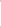 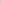 В соответствии с Федеральным законом от 11.06.2021 № 170-ФЗ ”О внесении изменений в отдельные законодательные акты Российской Федерации в связи с принятием Федерального закона «О государственном контроле (надзоре) и муниципальном контроле в Российской Федерации» с марта 2022 года вступают в силу изменения в процедурах предоставления государственных услуг по лицензированию и государственной аккредитации образовательной деятельности.Таким образом, в соответствии с пунктом 5 статьи 13 федерального закона от 04.05.2011 № 99-ФЗ «О лицензировании отдельных видов деятельности» заявление о предоставлении и переоформлении лицензии (внесении изменений в реестр лицензий) и прилагаемые к нему документы, направляются в Министерство образования и науки Республики Дагестан в форме электронных документов (пакета электронных документов). Идентификация и аутентификация заявителя осуществляются с использованием федеральной государственной информационной системы «Единая система идентификации и аутентификации в инфраструктуре, обеспечивающей информационно-технологическое взаимодействие информационных систем, используемых для предоставления государственных и муниципальных услуг в электронной форме».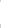 Таким образом, с 1 марта 2022 года заявление и документы на лицензирование образовательной деятельности будут приниматься только в электронной форме, подписанные электронно-цифровой подписью руководителя образовательной организации.Приказами Минпросвещения России от 29.112021 № 869 «Об утверждении аккредитационных показателей по образовательным программам среднего профессионального образования» и от 29.11.2021 № 868 «Об утверждении аккредитационных показателей по основным общеобразовательным программам - образовательным программам начального общего, основного общего и среднего общего образования» установлены аккредитационные показатели, которые представляют собой совокупность обязательных требований к качеству образования.В соответствии со статьей 104 Федерального закона от 1.06.2021 № 170ФЗ целью государственной аккредитации является подтверждение Министерством образования и науки РД соответствия качества образования установленным аккредитационным показателям в организации, осуществляющей образовательную деятельность, по заявленным для государственной аккредитации образовательным программам.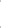 Кроме того, аккредитационные показатели применяются при проведении федерального государственного контроля (надзора) в сфере образования, а также при осуществлении аккредитационного мониторинга, предметом которого является систематическое стандартизированное наблюдение за выполнением организациями, осуществляющими образовательную деятельность, аккредитационных показателей.Согласно статье 136 Федерального закона от 11.06.2021 № 170-ФЗ, основные образовательные программы, имеющие государственную аккредитацию на 1 марта 2022 года, относящиеся к соответствующему уровню образования либо укрупненной группе профессий, специальностей и направлений подготовки, считаются имеющими государственную аккредитацию бессрочно.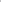 На сайте Министерства образования и науки Республики Дагестан, в разделах «Лицензирование образовательной деятельности» и «Государственная аккредитация образовательной деятельности», размещены шаблоны документов, необходимых для предоставления данных государственных услуг, а также образцы заполнения заявлений.Просим руководителям образовательных организаций учесть вышеизложенное в работе для организации качественной и эффективнойобразовательной деятельности.И.о. начальника:                                                                         М.МусаевИсп. Магомедова У.К.Тел.: 8 903 482 57 46